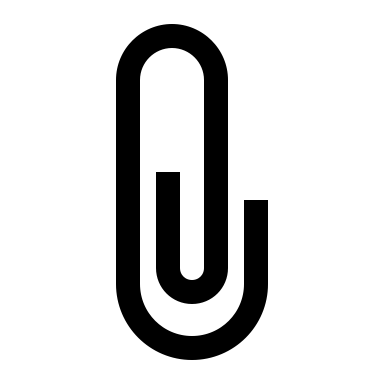 ZEUGNISAUSGABE AM FREITAG:Gruppe 1	:	7:50 – 8:30Gruppe 2	:	8:50 – 9:30Gruppe 3	:	9:50 – 10:30 Day of the weekExercisesTick (√), when finishedSignature of parentsMondayWB p. 104 ex. A6 Have you ever…? Learn the poem by heart! Some of you have to present it on Tuesday. (Lerne das Gedicht auswendig, einige müssen es am Dienstag aufsagen!)WB p. 106 ex. A10TuesdayWB p. 110 ex. B5aWB p. 110 ex. B6aWednesdayTest yourself day: WB p. 115 ex. T2WB p. 116 ex. T4ThursdayWB p. 111 ex. B7a WB p. 111 ex. B8aWB p. 113 ex. B11a